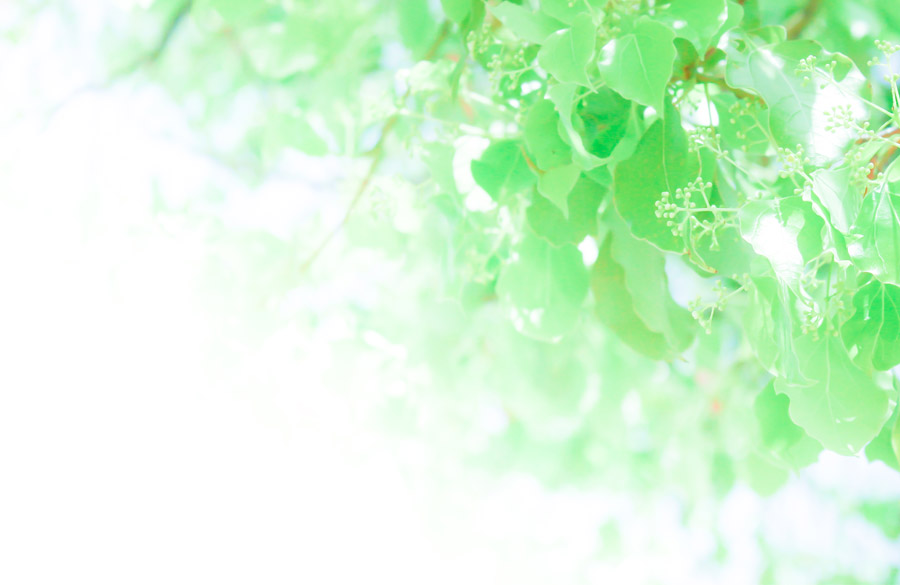 淡路市医療介護福祉連携支援センター　　　　　　　令和4年度研修会　参加申込書お　　名　　前職　　　　　種所　　　　　属連　　絡　　先お　　名　　前職　　　　　種所　　　　　属連　　絡　　先お　　名　　前職　　　　　種所　　　　　属連　　絡　　先